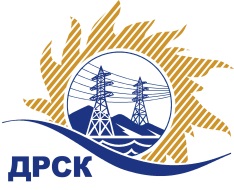 Акционерное общество«Дальневосточная распределительная сетевая  компания»ПРОТОКОЛпроцедуры вскрытия конвертов с заявками участников СПОСОБ И ПРЕДМЕТ ЗАКУПКИ: открытый запрос предложений на право заключения Договора на выполнение «Станционные аккумуляторные батареи» (закупка 261 раздела 1.2. ГКПЗ 2018 г.).Плановая стоимость: 9 102 420,77 рублей без учета НДС, 10 740 856,51 руб. с учетом НДС.ПРИСУТСТВОВАЛИ: постоянно действующая Закупочная комиссия 1-го уровня ВОПРОСЫ ЗАСЕДАНИЯ КОНКУРСНОЙ КОМИССИИ:В ходе проведения запроса предложений было получено 5 заявок, конверты с которыми были размещены в электронном виде через функционал ЭТП - https://rushydro.roseltorg.ru.   Вскрытие конвертов было осуществлено в электронном сейфе организатора запроса предложений на ЕЭТП, в сети «Интернет»: https://rushydro.roseltorg.ru  автоматически.Дата и время начала процедуры вскрытия конвертов с заявками участников: 15:00 местного времени 16.01.2018Место проведения процедуры вскрытия конвертов с заявками участников: Единая электронная торговая площадка, в сети «Интернет»: https://rushydro.roseltorg.ru.В конвертах обнаружены заявки следующих участников запроса предложений:Секретарь Закупочной комиссии 1 уровня                                                               М.Г.ЕлисееваЧувашова О.В.(416-2) 397-242№ 228/МР-Вг. Благовещенск16 января 2018 г.№ п/пПорядковый номер заявкиДата и время внесения изменений в заявкуНаименование участникаЗаявка без НДСЗаявка с НДССтавка НДС1115.01.2018 06:57ООО Производственная компания «Электроконцепт» 
ИНН/КПП 5402494856/503801001 
ОГРН 10854020065799 102 420.7610 740 856.5018%2215.01.2018 12:00ООО "ВИГУР ТЕХНОЛОДЖИС" 
ИНН/КПП 5404513769/540401001 
ОГРН 11454760695519 067 796.6110 700 000.0018%3309.01.2018 15:12ООО «Группа ЭНЭЛТ» 
ИНН/КПП 7720740668/165501001 
ОГРН 11277460601887 637 163.719 011 853.1818%4415.01.2018 17:12ООО «Центральная база комплектации УМТС» 
ИНН/КПП 7802746981/780201001 
ОГРН 11178471291793 924 180.204 630 532.6418%5615.01.2018 23:25ООО «Ольдам» 
ИНН/КПП 7724533704/772401001 
ОГРН 10577460886528 381 355.939 890 000.0018%